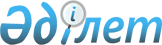 Об утверждении регламента государственной услуги "Предоставление туристской информации, в том числе о туристском потенциале, объектах туризма и лицах, осуществляющих туристскую деятельность"
					
			Утративший силу
			
			
		
					Постановление акимата Алматинской области от 20 ноября 2012 года N 361. Зарегистрировано Департаментом юстиции Алматинской области 12 декабря 2012 года N 2235. Утратило силу постановлением акимата Алматинской области от 14 февраля 2020 года № 57
      Сноска. Утратило силу постановлением акимата Алматинской области от 14.02.2020 № 57 (вводится в действие по истечении десяти календарных дней после дня его первого официального опубликования).

      Примечание РЦПИ:

      В тексте сохранена авторская орфография и пунктуация.
      В соответствии со статьей 9-1 Закона Республики Казахстан от 27 ноября 2000 года "Об административных процедурах", статьей 27 Закона Республики Казахстан от 23 января 2001 года "О местном государственном управлении и самоуправлении в Республике Казахстан" и постановлением Правительства Республики Казахстан от 29 августа 2012 года № 1099 "Об утверждении стандартов государственных услуг в сфере туризма", акимат Алматинской области ПОСТАНОВЛЯЕТ:
      1. Утвердить прилагаемый регламент государственной услуги "Предоставление туристской информации, в том числе о туристском потенциале, объектах туризма и лицах, осуществляющих туристскую деятельность".
      2. Контроль за исполнением настоящего постановления возложить на заместителя акима области Турдалиева С.М.
      3. Настоящее постановление вступает в силу со дня государственной регистрации в органах юстиции и вводится в действие по истечении десяти календарных дней после дня его первого официального опубликования.
      20 ноября 2012 года Регламент государственной услуги
"Предоставление туристской информации, в том числе о туристском
потенциале, объектах туризма и лицах, осуществляющих туристскую
деятельность"
1.Основные понятия
      1. В настоящем регламенте государственной услуги "Предоставление туристской информации, в том числе о туристском потенциале, объектах туризма и лицах, осуществляющих туристскую деятельность" (далее -регламент) используются следующие понятия:
      1) уполномоченный орган - государственное учреждение "Управление туризма, физической культуры и спорта Алматинской области";
      2) получатель государственной услуги - физические и юридические лица;
      3) ответственный исполнитель уполномоченного органа – сотрудник, на которого возложены обязанности согласно должностной инструкции;
      4) руководитель уполномоченного органа - начальник управления туризма, физической культуры и спорта Алматинской области. 2. Общие положения
      2. Настоящий Регламент разработан в соответствии со статьей 9-1 Закона Республики Казахстан от 27 ноября 2000 года "Об административных процедурах".
      3. Государственная услуга оказывается Управлением туризма, физической культуры и спорта Алматинской области (далее управление) по адресу: 040000, город Талдыкорган, улица Желтоксан, 222.
      4. Форма оказываемой государственной услуги: не автоматизированная.
      5. Государственная услуга предоставляется бесплатно.
      6. Государственная услуга предоставляется на основании пункта 12) статьи 12 Закона Республики Казахстан от 13 июня 2001 года "О туристской деятельности в Республике Казахстан" и стандарта государственной услуги "Предоставление туристской информации, в том числе о туристском потенциале, объектах туризма и лицах, осуществляющих туристскую деятельность", утвержденного постановлением Правительства Республики Казахстан от 29 августа 2012 года № 1099 "Об утверждении стандартов государственных услуг в сфере туризма" (далее - стандарт).
      7. Результатом предоставляемой государственной услуги является туристская информация, в том числе о туристском потенциале, объектах туризма и лицах, осуществляющих туристскую деятельность в электронном виде или на бумажном носителе. 3. Требования к порядку оказания государственной услуги
      8. Полная информация о порядке оказания государственной услуги располагается на стендах уполномоченного органа, в официальных источниках информации, в пункте 2 стандарта, а также на Интернет-ресурсе: www. sport. 7su.kz.
      9. Сроки предоставления государственной услуги указаны в пункте 7 стандарта.
      10. Оснований для приостановления оказания государственной услуги или отказа в предоставлении государственной услуги не существует;
      11. Этапы оказания государственной услуги с момента подачи документов получателем государственной услуги и до момента выдачи результата государственной услуги:
      1) получатель государственной услуги обращается с письменным запросом в управление;
      2) сотрудник канцелярии управления проводит регистрацию запроса и предоставляет на рассмотрение руководителю;
      3) руководитель управления рассматривает запрос и определяет исполнителя;
      4) ответственный исполнитель управления рассматривает запрос и подготавливает информацию;
      5) руководитель управления подписывает информацию и направляет на регистрацию;
      6) сотрудник канцелярии управления регистрирует информацию и выдает получателю либо отправляет по почте. 4. Описание порядка действий (взаимодействий) в процессе
оказания государственной услуги
      12. Для получения государственной услуги получатель государственной услуги обращается с письменным запросом в управление.
      13. Прием и регистрацию документов осуществляется сотрудником канцелярии (сотрудником) уполномоченного органа.
      14. При сдаче всех необходимых документов для получения государственной услуги, подтверждением сдачи документов является регистрация (штамп и входящий номер, дата), получателю государственной услуги снимается копия, на которой проставляется отметка о принятии.
      15. В процессе оказания государственной услуги участвуют следующие структурно-функциональные единицы (далее - СФЕ):
      1) сотрудник канцелярии управления;
      2) руководитель управления;
      3) ответственный исполнитель управления.
      16. Текстовое табличное описание последовательности и взаимодействия административных действий СФЕ с указанием срока выполнения каждого административного действия приведено в приложении 1 к настоящему регламенту.
      17. Схема, отражающая взаимосвязь между логической последовательностью административных действий в процессе оказания государственной услуги и СФЕ, приведена в приложении 2 к настоящему Регламенту. 5. Ответственность должностных лиц, оказывающих государственные
услуги
      18. Ответственным лицом за оказание государственной услуги является руководитель управления.
      Руководитель управления несет ответственность за реализацию оказания государственной услуги в установленные сроки в соответствии с законодательством Республики Казахстан. Таблица 1. Описание действий СФЕ Таблица 2. Варианты использования. Основной процесс Схема функционального взаимодействия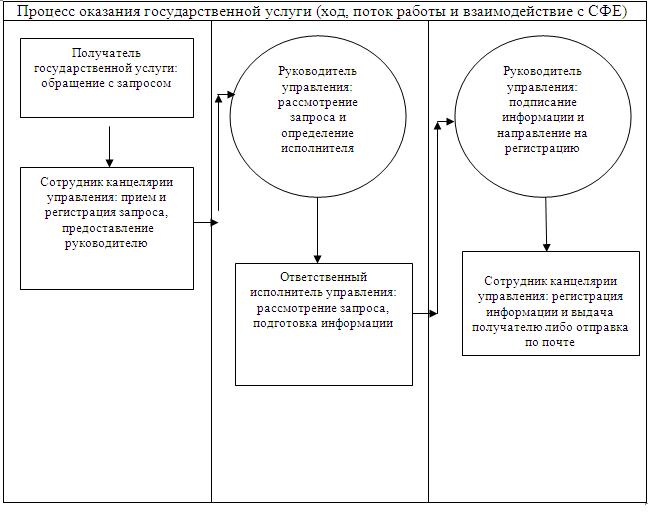 
					© 2012. РГП на ПХВ «Институт законодательства и правовой информации Республики Казахстан» Министерства юстиции Республики Казахстан
				
Аким области
А. Мусаханов
Вносит:
Начальник управления туризма,
физической культуры и спорта
Алматинской области
Турсунбаев Мухит Турсунбаевич
20 ноября 2012 года
СОГЛАСОВАНО:
Первый заместитель
акима области
Баталов Амандык Габбасович
20 ноября 2012 года
Заместитель акима области
Досымбеков Тынышбай Досымбекович
20 ноября 2012 года
Заместитель акима области
Муканов Серик Мейрханович
20 ноября 2012 года
Заместитель акима области
Бескемпиров Серикжан Ислямович
20 ноября 2012 года
Заместитель акима области
Турдалиев Серик Мелисович
20 ноября 2012 года
Руководитель аппарата
акима области
Карасаев Багдат Абилмажинович
20 ноября 2012 года
Начальник управления
финансов области
Касымов Сырым Касымович
20 ноября 2012 года
Начальник управления
экономики и бюджетного
планирования области
Сатыбалдина Нафиса Тулековна
20 ноября 2012 года
Начальник департамента
внутренних дел области
Кудебаев Серик Мырзакулович
20 ноября 2012 года
Заведующий юридическим,
государственно-правовым отделом
аппарата акима области
Калиев Рустам Тулендиевич
20 ноября 2012 года
Заведующая общим отделом
аппарата акима области
Аукенова Гулнар АсемгалиевнаУтвержден постановлением акимата
области "Об утверждении регламента
государственной услуги "Предоставление
туристской информации, в том числе
о туристском, потенциале, объектах
туризма и лицах, осуществляющих
туристскую деятельность"
от 20 ноября 2012 года № 361Приложение 1
к регламенту государственной
услуги "Предоставление туристской
информации, в том числе о туристском
потенциале, объектах туризма и лицах,
осуществляющих туристскую
деятельность"
Действия основного процесса (хода, потока работ)
Действия основного процесса (хода, потока работ)
Действия основного процесса (хода, потока работ)
Действия основного процесса (хода, потока работ)
Действия основного процесса (хода, потока работ)
Действия основного процесса (хода, потока работ)
Действия основного процесса (хода, потока работ)
1
Номер
действий
(хода,
потока
работ)
1
2
3
4
5
2
Наименование
СФЕ
Сотруд-
ник
канце-
лярии
управ-
ления
Руководи-
тель
управ-
ления
Ответс-
твенный
исполни-
тель
управ-
ления
Руководи-
тель
управ-
ления
Сотрудник
канцеля-
рии
управ-
ления
3
Наименование
действий
(процесса,
процедуры;
операции) и
их описание
Прием и
регис-
трация
запроса
Рассмот-
рение
запроса
Рассмот-
рение
запроса и
подготов-
ка
информа-
ции
Подписа-
ние
информации
Регис-
трация
информации
4
Форма
завершения
(данные,
документ,
организа-
ционно-
распоря-
дительное
решение)
Предос-
тавление
руководи-
телю
управле-
ния
Опреде-
ление
исполни-
теля
Предостав-
ление
информации
руково-
дителю
Направ-
ление на
регистра-
цию
Выдача
информа-
ции
потреби-
телю либо
отправка
по почте
5
Срок
исполнения
Не
более
30 минут
В
течения
1
рабочего
дня
В течении 3 рабочих
дней
В течении 3 рабочих
дней
Не более
30 минут
Основной процесс (ход, поток работ)
Основной процесс (ход, поток работ)
Основной процесс (ход, поток работ)
Основной процесс (ход, поток работ)
Сотрудник
канцелярии
управления
Руководитель
управления
Ответственный
исполнитель
управления
Сотрудник
канцелярии
управления
1. Прием и
регистрация
запроса
3. Рассмотрение
запроса и
определение
исполнителя
4. Рассмотрение
запроса и
подготовка
информации
6. Регистрация
информации
2.
Предоставление
руководителю
управления
5. Подписание
информации и
направление на
регистрацию
7. Выдача
информации
получателю либо
отправка по
почтеПриложение 2
к регламенту государственной
услуги "Предоставление туристской
информации, в том числе о туристском
потенциале, объектах туризма и лицах,
осуществляющих туристскую
деятельность"